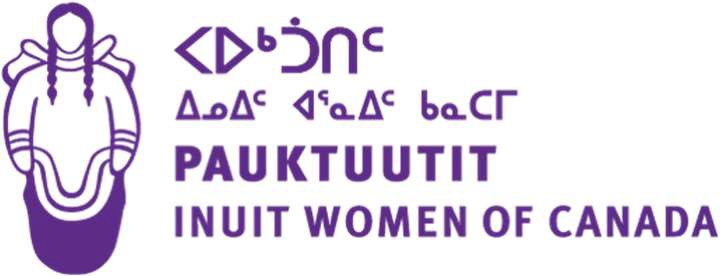 BOARD OF DIRECTORS NOMINATION FORMTELL US ABOUT YOUR SKILLS AND EXPERIENCE:Language Skills: 1= Limited	2 = Basic	3 = FluentDo you have previous board experience? 	Yes 	NoAre you willing and able to travel on behalf of Pauktuutit (nationally and internationally)? 	Yes 	NoPlease explain your reason for seeking this nomination and how your skills, experience and interests will contribute to advancing Pauktuutit’s mandate to foster a greater awareness of the needs of Inuit women and encourage participation in community, regional and national activities that advance our social, cultural and economic development.NOMINATIONTo be nominated as a board member, you will need to provide the name and contact details of a woman living in your region who can verify your experience. This person will formally nominate you, per our bylaws. Please provide the name and contact information here:SKILLS AND EXPERIENCEPauktuutit requires diverse voices on the Board of Directors with a blend of professional skills, leadership capabilities, and lived experience that provide insight into current priorities for Inuit women in the region. Responsibilities as a Pauktuutit board member may include strategy development, financial literacy, and risk management, as well as governance, and human resource management.Please indicate your skills using the rankings provided below. Note that it is not necessary for each director to have experience in all areas.RANKINGSKILLS AND EXPERIENCECONFIDENTIALITYPauktuutit will make reasonable efforts to keep your personal information contained in this form confidential and limited to the Nominations Committee, the staff, and contractors supporting the work of the Nominations Committee. Pauktuutit may be required to release personal information, if necessary, under The Access to Information Act.ACKNOWLEDGEMENTBy completing and submitting this form to Pauktuutit, the undersigned acknowledges and agrees that they:wish to be considered as a candidate for a position on Pauktuutit’s Board of Directors;have provided truthful information on this nomination; and,will promptly disclose to Pauktuutit any conflict of interest.Signed: 	Date: 	Name:Home Address:Email Address:Telephone:Region:InuktitutEnglishFrenchVerbalWritten0I have no experience in this areaNo board training or work experience; this would bebrand new1I have an understanding of this areaUnderstanding through formal board training orexperience of less than two years2I have experience in this areaDemonstratable knowledge and ability throughpractical experience, from two to four years3I have expertise in this areaExtensive knowledge and ability gained throughpractical experience of more than four yearsInuit knowledge – I hold knowledge about Inuit women’s issues, including Health and Wellbeing, Violence and Abuse Prevention, Justice, Social and Economic Development.Governance – I understand the responsibilities and governance principles andpractices associated with a not-for-profit board of directors. Team Work – I have experience working with others in a professional context to collaborate on documents, review organizational policies, and contribute to professional committees.Human Resources Management – I have experience providing professional advice or overseeing human resources management (including performance management systems, compensation, succession planning and/or change management, setting the tone fororganizational culture).Finance and Accounting – I have experience managing financial activities of a not-for-profit or public organization, including an understanding of financial reporting, budgeting, risk management, and financial performance management.Legal – I have experience with, or can demonstrate knowledge of, legal principles and processes.Information Technology – I have experience using email, video conferencing, calendar scheduling, and document creation on a computer or laptop. Strategy Development – I have experience in strategic planning.Communications – I have knowledge of the function of corporate communications and public relations strategies and plans in a not-for-profit organization working at a national level.Partnership and Government Relations – I have experience building and fostering respectful, mutually beneficial relationships with organizational and community partners, including government.